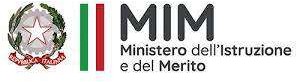 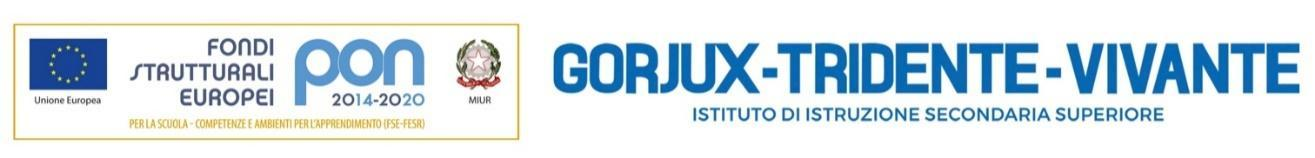 Polo Tecnico e Professionale Turistico – Grafico – EconomicoDirezione e Segreteria - SEDE GORJUX: Via Raffaele Bovio, s.n. - 70125 Bari – Tel./Fax: 0805461463 - 0805461506SEDE TRIDENTE: Viale Papa Giovanni XXIII, 59 - 70124 Bari - Tel. 0805574381 Fax 0805521551SEDE VIVANTE: Piazza Diaz, 10 – 70121 Bari – Tel.  0805540560 Fax 0805540965bais03700e@istruzione.it – bais03700e@pec.istruzione.it - www.istitutogorjuxtridentevivante.edu.it – Codice Fiscale 93062330720Spett.le INAILCorso Trieste n. 2970126 Baripuglia@postacert.inail.itOGGETTO: Comunicazione partecipazione studenti dell’I.I.S.S Gorjux-Tridente-Vivante al Progetto di PCTO ex ASL (Stage in Azienda)Per opportuna conoscenza si comunica che, nell’ambito delle attività formative di P.C.T.O. (ex Alternanza Scuola Lavoro), n. ……. studenti della classe….sez.____  di questo Istituto effettueranno lo stage in settore lavorativo presso le aziende seguenti:…………………… con sede legale in ……………………….,Per quanto riguarda la copertura infortunistica INAIL dei soggetti impegnati nei tirocini, essa è assicurata mediante la speciale formula di “gestione per conto dello Stato” (D.P.R. del 09/04/1999 N.156 art.2, comma 1 bis).In allegato si trasmette l’elenco degli studenti con il nome della struttura presso la quale si svolge il PCTO ed il calendario dei relativi periodi.Eventuali variazioni saranno comunicate tempestivamente.Distinti salutiElenco studenti e Aziende ospitantiTutor P.C.T.O.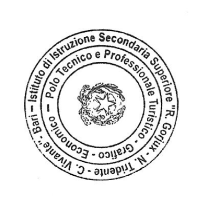 									     ILDIRIGENTE SCOLASTICO								   	    (Prof. Donato FERRARA)									                Firmato digitalmenteNominativoSTUDENTEClasse/sezIndirizzo di studioAZIENDA OspitanteDenominazione commerciale/Ragione socialePeriododal …….al ………1dal …….al ………2dal …….al ………3dal …….al ………